Однажды летом 1913 года произошло событие, оказавшее влияние на всю мою дальнейшую жизнь. В копеечной газете «Маленькие одесские новости» появилась заметка, приглашавшая всех молодых поэтов пожаловать к шести часам вечера в помещение местного литературно-артистического клуба. Этот клуб попросту назывался «Литературка».Меня охватило сильнейшее волнение. Я не знал, как мне быть: идти или не идти?Я писал и даже иногда печатал в местных газетах стихи. Это так. Но каждый ли пишущий и печатающий стихи имеет право называться поэтом?Мне едва минуло шестнадцать лет. Но что такое шестнадцать лет: детство, отрочество, юность? Имею ли я право называться «молодым»? Может быть, я еще не дорос до этого, а может быть, уже перерос? Неизвестно. И разве есть у нас в городе такое количество молодых поэтов, что их нужно сзывать через газету?Затем – это загадочное и в высшей степени официальное «пожаловать»?! Рядом с «пожаловать» наименование «молодой поэт» звучало как-то вроде «губернский секретарь» или «помощник присяжного поверенного».Наконец, с какой целью «пожаловать»?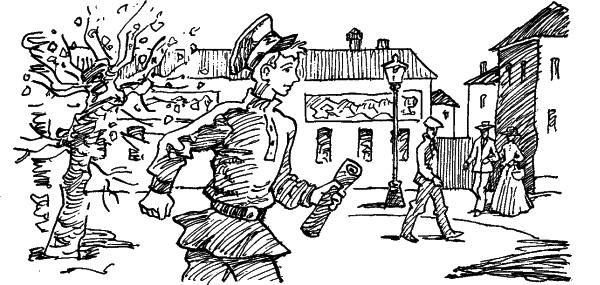 Но самое главное – учащимся средних учебных заведений было строжайше запрещено посещать какие бы то ни было клубы, в особенности такие «красные», как наша «Литературка». В ней, правда, политикой занимались мало, а главным образом играли по ночам в карты и пили удельное вино сотрудники местных прогрессивных изданий и врачи с хорошей практикой, но почему-то «Литературка» имела у одесских мещан репутацию рассадника крамолы, а в глазах черносотенного гимназического начальства представлялась по меньшей мере якобинским клубом [политический клуб в период Великой французской революции (1789–1794); вольнодумное революционное общество.].Гимназист шестого класса казенной гимназии тайком подымается по лестнице якобинского клуба!Попечитель учебного округа, горбатый карлик с золотыми очками на рачьих глазах, действительный статский советник Смольянинов мог сойти с ума от одной этой мысли.Все же я решился.Я снял форменный пояс – потрескавшийся ремень с зазубренной в боях мельхиоровой бляхой; я выломал из веточек латунного герба «О. 5 Г.» заглавные буквы своей альма-матер [старинное студенческое название университета.], одесской пятой гимназии; я скрутил в толстую трубу общую тетрадь в зернистом переплете, на котором были выскоблены перочинным ножичком якорь и сердце, пронзенные стрелой.В эту тетрадь были аккуратно вклеены синдетиконом [универсальный клей.] немногочисленные вырезки бесплатно напечатанных стихотворений и отроческим почерком переписана только что законченная «Зимняя поэма», где размером некрасовского «Рыцаря на час» я почему-то пространно живописал охоту на зайцев, о которой не имел ни малейшего представления и с трудом бы отличил зайца от кролика. Подробности же охоты я заимствовал из хвастливых рассказов некоторых своих гимназических товарищей, грубых сыновей степных новороссийских помещиков.Я жил на окраине.Для того чтобы попасть в «Литературку», мне пришлось пересечь город, измученный и оглушенный послеобеденным зноем.Это было последнее довоенное лето, последний зной отрочества, последние краски Одессы – города Дерибаса, Ланжерона, Ришелье [Здесь перечислены первые градоначальники Одессы].Над витринами магазинов были опущены полосатые парусиновые тенты. За пыльными стеклами витрин выгорали выставленные напоказ кожаные портмоне, зефировые рубашки, подтяжки, бумажные манжеты – вся та скучная галантерейная заваль, покупатели которой сидели на фонтанах и лиманах [Имеются в виду предместья г. Одессы – Малый, Средний и Большой Фонтан, расположенные вдоль морского побережья. Лиман – залив при впадении реки в море.] по горло в теплом бульоне июльского моря.В порту визжали тормоза товарных вагонов, сонно стукались тарелки буферов, тоненько посвистывали паровички-«кукушки», лебедки издавали звук – тирли-тирли-тирли…В гавани стояли иностранные пароходы. Бронзовый дюк де Ришелье с бомбой в цоколе простирал античную руку к голубому морю, покрытому светлыми дорожками штиля.Фруктовые лавки бульвара ломились под тяжестью бананов, ананасов, кокосов. В маленьких бочонках, покрытых брусками сияющего искусственного льда, плотно лежали серые бородавчатые раковины остендских [большой курортный город в Бельгии, на побережье Северного моря, знаменитый своими устрицами.] устриц.Дышали зноем фисташковые пятнистые стволы платанов «Пале-Рояля» [известный сквер в центре Одессы.]. Ни души не было под аркадой знаменитого городского театра, окруженного чугунно-синими скульптурами гениев и муз.В этот невыносимо знойный вечер я прощался со своим отрочеством. В этот вечер, еще не зная этого, я выбрал себе дорогу и уже шел по улицам как иностранец, удивляясь достопримечательностям и красотам неповторимого города, переставшего быть для меня родным.Этот вечер остался в моей памяти как цветная открытка за стеклами стереоскопа, как раскрашенный вид, где голубое безоблачно-глянцевое небо переходит к горизонту в желто-розовые литографические зерна зари, где на углу неподвижно сидит на козлах понурый русский извозчик в слишком синем кафтане и в слишком блестящей клеенчатой шляпе, где спицы дрожек цвета ярчайшей киновари [красная краска, получаемая из сернистой ртути.], где чугунно синеет раковинообразный купол городского театра и сверхъестественно зелен газон перед этим театром, великолепный, роскошно выстриженный газон, чудо садоводства, с винно-красными бегониями и прочими декоративными растениями, выложенными в виде герба города и царских вензелей, с купами махровых цветов, расставленных посредине, как бархатная мебель мещанской гостиной, обшитая свекольно-алыми шерстяными и шелковыми кистями, помпонами, бахромой, – и все это в виду лакового моря с яхтой и чайкой и пузырем воздушного шара над горизонтом.Я поднялся по лестнице, покрытой красной дорожкой. Швейцар в тужурке с галунами посмотрел на мою фуражку с выломленным гербом, на общую тетрадь в руках и пропустил меня.Я пошел в большую комнату с задернутыми шторами. С улицы доносились знойные звонки трамваев (трамвай еще был для Одессы новинкой: он начал ходить с одиннадцатого года).Сквозь шерстяные, как бы тлеющие шторы проникал смуглый свет раскаленных угольев.В клубной приемной напряженно сидели на мягкой мебели очень молодые люди. Их было человек тридцать. Привыкнув к сумраку, я мог рассмотреть их подробно. Это были юноши школьного возраста, подобно мне, неуклюже скрывающие, что они гимназисты и реалисты. Форменные пуговицы их курточек были обернуты материей, пояса сняты, из фуражек, которые они мяли в крупных руках подростков, выломаны гербы. Впрочем, были и студенты, но совсем молоденькие, первокурсники, хотя уже в белых студенческих кителях, но еще в черных гимназических брюках.Никто друг с другом не разговаривал. Посматривали друг на друга искоса, с дурно скрытым, ревнивым любопытством тайных соперников, с напускным равнодушием, с чувством мучительной неловкости.Словом, это было сборище вундеркиндов, потеющих перед запертой дверью славы.Впрочем, эта дверь была заперта неплотно. Довольно часто она приоткрывалась, и в нее боком входил клубный официант, неся на подносе полбутылки красного вина.Там находились посвященные. Это они держали в своих руках наши судьбы. Но кто они, мы понятия не имели. Лишь тогда, когда дверь приоткрывалась, пропуская красное вино, мы успевали рассмотреть в гранатовом полусвете другой комнаты столик, за которым сидел некто с тускло-продолговатой мордой лошади, в пенсне, и вокруг него несколько прочих.Время тянулось мучительно долго. Мы изнемогали от нетерпения и неизвестности. Среди нас уже стали рождаться догадки, возникать слухи. Оказалось несколько осведомленных. Шепотом было произнесено слово «Пильский». Этот Петр Пильский, развязный и ловкий одесский фельетонист и законодатель литературных вкусов, собрал нас сюда. Он будет сейчас выслушивать нас и отбирать. Куда отбирать?С какой целью? Черт его знает! И раз будут отбирать – значит, кого-то отберут, а кого-то не отберут. Это было страшно, как перед экзаменом. Я не мог больше вынести одиночества.Я вскочил со стула и подошел к окну. На подоконнике сидел юноша в форменной куртке с отрезанными пуговицами.– Вы гимназист? – спросил я его.– Я реалист, – мрачно ответил он. – Из реального Жуковского. – И заносчиво шмыгнул носом, как бы показывая, что ему на все решительно наплевать с высокого дерева.Мне не стоило большого труда определить его «сорт». В то время мы были дьявольски наблюдательны. Сверстники узнавали друг друга, еще не пожав руки и не перейдя на «ты».Он говорил специальным плебейским, так называемым жлобским голосом. Это было небрежное смягчение шипящих, это было «е» вместо «о». Каждое слово произносилось с величайшим отвращением, как бы между двумя плевками через плечо. Так говорили уличные мальчишки, заимствующие манеры у биндюжников [портовый грузчик в Одессе.], матросов и тех великовозрастных бездельников, которыми кишел одесский порт. Это был высший шик в районе Дюковского сада, Молдаванки, Александровского парка.Некогда в этом Александровском парке, висящем над трубами и мачтами порта, отцы города с педагогической целью ознакомить население с отечественной географией придумали соорудить небольшой пруд в форме Черного моря. В точном соответствии с картой выкопали калошеобразную яму. Подошва определяла Анатолийское побережье, носок – Константинополь, задник – Батум и верхний вырез – Крым. Впрочем, на этом общеобразовательная затея и кончилась. Хрупкий бюджет муниципалитета, подорванный темными махинациями городского головы, не выдержал дальнейших трат. «Черное море» так и осталось на вечные времена необлицованным и сухим. Но она нашла себе применение, эта унылая педагогическая яма. Ее облюбовали для своих буйных развлечений переростки соседних улиц, бесшабашные отпрыски дворников, помощников капитанов, мелких лавочников, акцизных чиновников [служащий учреждения по сбору акцизного налога (косвенный налог на товары внутреннего производства).].Яма стала клубом приморского района, штабом казаков и разбойников, ареной французской борьбы, пристанищем длинноруких второгодников, колизеем гладиаторов, рубившихся бляхами, игорным притоном, где до самозабвения резались в «тепки на возилки» и в «ушки».И если сама яма давно уже осыпалась и потеряла малейшее подобие Черного моря, то ее завсегдатаи прочно сохранили за собой прозвище «черноморцев».Черноморцы!Это был свободный народ, автономная республика, равноправно входившая в федерацию других одесских мальчишеских республик: новорыбников, отрадников, дюковских, слободских…Разделенные территориально, эти веселые народы исповедовали единую великую хартию мальчишеских вольностей, что не мешало им вести между собой короткие, но бурные войны, пуская в ход палки, рогатки и камни. Для посвященного невозможно было спутать, например, черноморца с дюковцем.– Вы – черноморец? – спросил я своего нового знакомого.– А то нет? – ответил он вопросом на вопрос, что было вполне в характере черноморцев, и буркнул: – А вы отрадник?– Отрадник. Вы пишете стихи?– А вы нет?Знакомство укрепилось. Черноморцы и отрадники в данный момент находились в военном союзе против новорыбников.Потом, среди прочих соискателей, мы сидели рядом на стульях перед небольшой эстрадой, куда, вызываемые по списку один за другим, выходили молодые поэты и читали свои стихи.Курьезный парад молодых подражателей, взволнованных, вспотевших, полных то чрезмерного заемного пафоса, то беспредельной грусти, совершенно неоправданной ни летами, ни цветущим состоянием здоровья!В их петушиных голосах звучало искаженное эхо всей русской поэзии, от Пушкина до Игоря Северянина [русский поэт.], с явным преобладанием Апухтина и Надсона [Основные мотивы лирики русских поэтов Апухтина Алексея Николаевича (1840–1893) и Надсона Семена Яковлевича (1862–1887) – это разочарование и недовольство жизнью.].Мы слушали стихи своих соперников, злорадно переглядываясь, и ядовито хихикали в кулак всякий раз, когда строфа была особенно отвратительна. Мы следили друг за другом исподтишка, как бы взаимно испытывая литературные вкусы, а так как они в большинстве случаев совпадали, то мы внутренне сближались все больше и больше, поощрительно друг другу улыбались и уже чувствовали себя как бы в молчаливом заговоре против всех.Между тем каждого окончившего читать просили удалиться в соседнюю комнату и запереть за собой дверь.Тогда Пильский, который не переставая тянул из зеленой рюмки удельное, вздергивал свое лошадиное лицо, интеллигентно взнузданное черной уздечкой пенсне, и не вполне твердым голосом ставил претендента на баллотировку.О, в какое волнение приходило тогда наше маленькое учредительное собрание! С какой поспешной яростью поднимались испачканные чернилами руки, отвергая кандидата, и с какой нерешительностью и неохотой – принимая!Томный студент, подручный Пильского, лениво подсчитывал голоса, и после этого сам мэтр произносил свой окончательный приговор.Дверь отворялась. Крупно глотая слюну и растерянно улыбаясь, входил кандидат, сжимая в потных руках уже бесполезную тетрадь. Он останавливался у стола для того, чтобы услышать свою участь.Принятому предлагали занять место в президиуме, и он садился на стул, заложив ногу за ногу, с гордостью новоизбранного бессмертного.Отвергнутый вынужден был, спотыкаясь, слезть с эстрады и возвратиться на свое прежнее место, где ему уже нечего было ждать и не на что надеяться, вкусив всю горечь высокомерных усмешек и ободрительных замечаний.Вскоре был вызван некий Эдуард Багрицкий [русский поэт.].Я поспешил злорадно фыркнуть, чтобы показать соседу свое отношение к этому безвкусному псевдониму. Я не сомневался в его сочувствии. Каково же было мое удивление, когда он вдруг поднялся с места, засопел, метнул в мою сторону заносчивый, но в то же время как бы извиняющийся взгляд и решительно вспрыгнул на эстраду.Он согнул руки, положил сжатые кулаки на живот, как борец, показывающий мускулатуру, стал боком, натужился, вскинул голову и, задыхаясь, прорычал:– «Корсар»!Он прочел небольшую поэму в духе «Капитанов». В то время я еще не имел понятия о Гумилеве [русский поэт.], и вся эта экзотическая бутафория, освещенная бенгальскими огнями молодого темперамента и подлинного таланта, произвела на меня подавляющее впечатление силы и новизны. Он читал превосходно и наизусть. Может быть, он слишком рычал и задыхался. Но я тотчас простил ему и пафос, и псевдоним. Во всяком случае, я до сих пор помню некоторые строфы:Нам с башен рыдали церковные звоны,Для нас поднимали узорчатый флаг,А мы заряжали, смеясь, мушкетоныИ воздух чертили ударами шпаг!Казалось, что он действительно наносит с пеной на искривленных губах страшные удары шпагой.Еще в середине были какие-то… тихие ритмы, как шелесты роз…И заканчивалось все это так:Когда погибал знаменитый «Титаник»,Тогда твой мираж трепетал в небесах!Летучий Голландец! Чарующий странник!Чрез вечность летишь ты на всех парусах!Успех был так велик, что тут же Эдуарду Багрицкому объявили о принятии, и он, не сходя с эстрады, занял место в президиуме.Через пять минут рядом с ним сидел и я. Из всех претендентов только мы двое были избавлены от унизительной процедуры и приняты без баллотировки. Это нас сблизило еще больше.Я сказал – приняты. Но куда?Впоследствии это выяснилось. Петр Пильский открыл прекрасный способ зарабатывать деньги. Он выбрал группу «молодых поэтов» и возил нас все лето по увеселительным садам и дачным театрам, по всем этим одесским ланжеронам [предместье г. Одессы.], фонтанам и лиманам, где мы, неуклюже переодетые в штатские костюмы с чужого плеча, нараспев читали свои стихи изнемогающим от скуки дачникам.Сам же Пильский, циничный, пьяный, произносил вступительное слово о нашем творчестве, отчаянно перевирая не только названия наших произведений, но даже фамилии наши. Денег он нам, разумеется, не платил, а выдавал только на трамвай, и то не всегда.Очень часто нам приходилось возвращаться домой ночью, пешком, при пыльном свете степной луны, вдоль моря, среди хрустального звона сверчков и далекого собачьего лая.Так началась наша дружба на всю жизнь.Мы вышли вдвоем из «Литературки». На соборной колокольне было одиннадцать. В небе вспыхивала и гасла рубиновая реклама «Какао Кадбури». Под наркотической луной висела гигантская калоша акционерного общества «Треугольник». Одесса горела крашеными разно-цветными лампочками иллюзионов – так назывались у нас кинематографы – и вся напоминала большой шикарный иллюзион.Молодые, безвестные, очень одинокие среди фланеров с папиросами «Сальве» в зубах – южных франтов в желтых ботинках и панамах, наполняющих жарким шарканьем подошв улицы центра, – мы долго шлялись по городу, провожая друг друга, и читали, читали стихи, которые казались нам в эту ночь замечательными.